2023-2024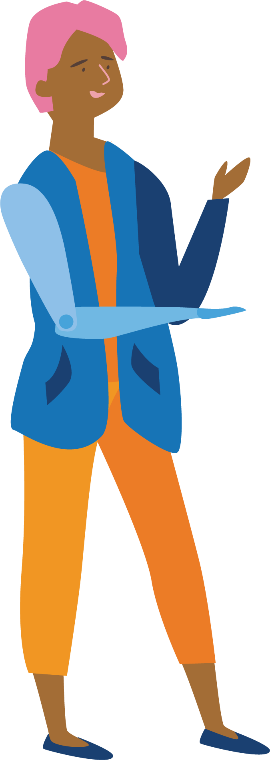 Board Elections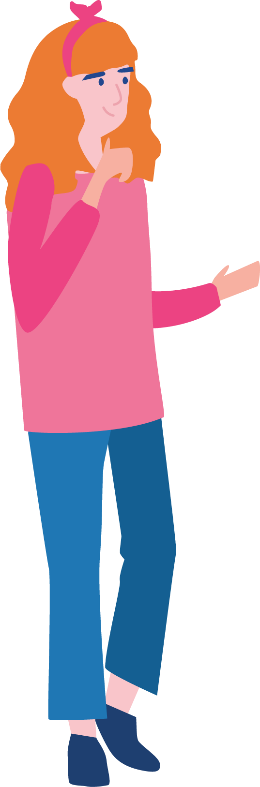 Appointment of Proxy Form Full Members may appoint other Full Members as proxies to vote on their behalf.I,__________________________________________(name)of ___________________________________________   (address)being a Full Member of Women with Disabilities Victoria Inc., appoint _______________________________________  (name of proxy holder, being a Full Member of WDV)of_____________________________________________(address)as my proxy to vote for me on my behalf at the 2023 Annual General Meeting to be held on Tuesday 14 November 2023 and at any adjournment of this meeting.Please select how you would like your appointed proxy to vote:   I am happy for my appointed proxy to vote as they see fit in the Board elections, and regarding any reports presented at the meeting.  I would like to instruct my appointed proxy how to vote in the Board elections for the candidate I will choose after I receive the Board Nomination Statements.* If you choose this option, you will need to notify your appointed proxy of the candidate you would like to vote for. Otherwise, your appointed proxy will vote as they see fit.The Board Nomination Statements will be posted out a few days before the AGM.Regarding all other reports presented at the meeting, your appointed proxy will vote as they see fit.Please complete and return this form by either:  Post: in the Reply Paid envelope attachedIf you misplace the envelope, please send the form to Board Governance Officer, PO Box 18314, Collins Street East, VIC 8003.Posted forms must be received by no later than Monday 13 November 2023. Note: if sending form by post, please allow at least 4 business days for the form to arrive.Email: agm@wdv.org.auEmailed forms may be received up until the day of the AGM by 1:30pm AEDT on Tuesday 14 November 2023. 